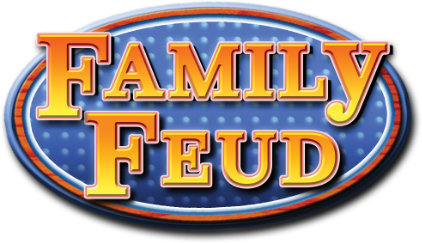 Game RulesEach round begins with the host asking a survey question to one player from each team.A certain number of answers are covered on the board, starting with the most popular. The first player to buzz in gives an answer; if it is the most popular, his/her team (family) immediately wins the toss-up. Otherwise, the player from the other team responds as well and the answer with the more points wins. Ties are broken in favor of the player who buzzes in first. If neither player's answer is on the board, the other players have a chance to respond, one at a time from alternating sides, until an answer is found. The family that wins the toss-up may choose to play the question or pass control to the other team.The family with control of the question now tries to win the round by guessing all of the remaining concealed answers, with each member giving one answer in sequence. Giving an answer not on the board, or failing to respond within the allotted time (3 seconds), earns one strike. If the family earns three strikes, their opponents are given one chance to steal the points (only the points that have thus far been earned) for the round by guessing any still-concealed answer; failing to do so awards the points to the family that originally had control.Answers are worth one point for every person in the survey who gave them. The winning family in each round scores the total points for all revealed answers to that question, including those given during the toss-up but excluding the one used to steal (if applicable).If a player gives an offensive or inappropriate answer, their team will forfeit the round and be ineligible to play in the final round.Answer KeyRound 1What are some risky online behaviors?Posting personal informationTalking to strangersCyberbullyingPosting inappropriate picturesVisiting adult sitesTalking about adult subjectsRound 2Name some personal information you should avoid posting online.Home AddressPasswordsLocationCell phone numberHome phone numberRound 3What should do if a stranger online asks to meet you face-to-face?Don’t meet themTell an adult you trustBlock themDon’t engage themDelete themRound 4How can you stand up against cyberbullying?Report itStand up for the victimDon’t participate just to fit inDon’t encourage bullying behaviorDocument what you see and when